Date: 01\10\2010SAJU KUMBALERYDUBAI – U.A.EEmail	:	saju_kumbalery826@yahoo.comMobile	: 00971-553117703Objective:To seek a responsible position within a progressive reputed organization in order to utilize my skills and knowledge to contribute enhancement and success of the organization as well as growth of my career the optimum level.Qualification and SkillsCourse completed diploma in mechanical engineering ( Govt.Poly Technic Thottada 2001 – 2004)Ability to maintain focus & awareness within a stressful environment. Ability to take effective decisions in both crisis and routine situations. Strong communication skills. Can speak English, Arabic, Hindi, and Malayalam very fluently.High attention to detail and work ethics.Good knowledge on MS Office Package and Internet.Good knowledge about the rules and regulation (Qatar) in immigration, medical commission, finger print and traffic department.Work Experience:. Worked as an assistant to PRO with Bilfinger Berger CompanyDuration: Last 3 years.(QATAR)Job Profile:Responsible officer for medical test and finger print for the 300 staffs and 2500 workers.Making exit permit, RP cancellation, RP issue, and renewal of RP using the electronic card by internet.Typing all type of visa application and other forms related to immigration work.Making the driving license for German staffs and other expatriate staffs. Making co-ordination with Al-Misnad (agency) who handles the RP processing of workers. .Worked as a receptionist with AL-RAAZI poly clinic in Al sadd.  Duration : 6 months.(QATAR)Job Profile:Answering all telephone calls from the clients.Making the job cards for new patients.Handling the emigration works related to the clinic.. Worked as an Office Assistant in Hamad hospital with security department. Duration : 3 months (QATAR)Job Profile:Handle all incoming and outgoing documents from the other department.Making the time chart of 500 workers.Profile:             Age & Date of Birth	 : 26 Years, 16/11/1983             Sex			 : Male             Marital status		 : Married             Nationality	              : Indian             Passport No.         	 : F 4702198        Date of Expiry                    : 12/09/2015       Qatar ID                            : 28335605507              VISA Status                        : Tourist visa        Languages known               : English, Arabic, Hindi, and Malayalam        Driving license                    : Having Valid Indian & Qatar Light Driving                                                                                                                                                                                                                             License                                                Declaration: I hereby declare that the information given above is true and correct to the best of my knowledge and belief.								                                                                                             SAJU.K.P.                                                                                 DUBAI-U.A.E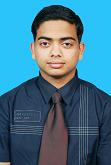 